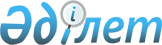 О внесении изменений в постановление акимата Жамбылской области от 29 апреля 2013 года № 107 "Об утверждении государственного образовательного заказа на подготовку специалистов с техническим и профессиональным, послесредним образованием на 2013-2014 учебный год"Постановление Жамбылского областного акимата от 11 июля 2013 года № 228. Зарегистрировано Департаментом юстиции Жамбылской области 22 июля 2013 года № 1973      Примечание РЦПИ.

      В тексте документа сохранена пунктуация и орфография оригинала.

      В соответствии с Законом Республики Казахстан от 23 января 2001 года «О местном государственном управлении и самоуправлении в Республике Казахстан» и Законом Республики Казахстан от 27 июля 2007 года «Об образовании» акимат Жамбылской области ПОСТАНОВЛЯЕТ:



      1. Внести в постановление акимата Жамбылской области от 29 апреля 2013 года № 107 «Об утверждении государственного образовательного заказа на подготовку специалистов с техническим и профессиональным, послесредним образованием на 2013-2014 учебный год» (зарегистрировано в Реестре государственной регистрации нормативных правовых актов за № 1943, опубликовано 4 июня 2013 года в газетах «Ақ жол» № 69 (17757) и «Знамя труда» № 64 (17780) следующие изменения:

      приложение к указанному постановлению изложить в редакции, согласно приложению к настоящему постановлению.



      2. Коммунальному государственному учреждению «Управление образования акимата Жамбылской области» обеспечить публикацию настоящего постановления на интернет-ресурсах.



      3. Контроль за исполнением настоящего постановления возложить на заместителя акима области Садибекова Гани Калыбаевича.



      4. Настоящее постановление вступает в силу со дня государственной регистрации в органах юстиции и вводится в действие по истечении десяти календарных дней после дня его первого официального опубликования.

      

      Аким области                               К. Бозумбаев

Приложение к постановлению

      акимата Жамбылской области

      от 11 июля 2013 года № 228 Государственный образовательный заказ на подготовку специалистов с техническим и профессиональным, послесредним образованием на 2013-2014 учебный годпродолжение таблицы:
					© 2012. РГП на ПХВ «Институт законодательства и правовой информации Республики Казахстан» Министерства юстиции Республики Казахстан
				№Код специальностиНаименование специальностиГосударственный образовательный заказГосударственный образовательный заказЗа счет трансфертов из республиканского бюджетаЗа счет трансфертов из республиканского бюджетаЗа счет трансфертов из республиканского бюджетаЗа счет трансфертов из республиканского бюджета№Код специальностиНаименование специальностиГосударственный образовательный заказГосударственный образовательный заказСредняя стоимость обучения одного специалиста (тысяч тенге) очная форма обученияСредняя стоимость обучения одного специалиста (тысяч тенге) очная форма обученияСредняя стоимость обучения одного специалиста (тысяч тенге) заочная форма обученияСредняя стоимость обучения одного специалиста (тысяч тенге) заочная форма обучения№Код специальностиНаименование специальностивсегоиз них обучение на казахском языкегородселогородсело10101000Дошкольное воспитание и образование959520104000Профессиональное обучение (по отраслям)502530105000Начальное образование14512540106000Изобразительное искусство и черчение252550108000Музыкальное образование202060111000Основное среднее образование502570301000Лечебное дело25017580302000Сестринское дело1007590303000Фармация250100402000Дизайн (по профилю)250110404000Инструментальное исполнительство и музыкальное искусство эстрады (по видам)2020120405000Хоровое дирижирование1010130413000Декоративно-прикладное искусство и народные промыслы (по профилю)4040140506000Парикмахерское искусство и декоративная косметика7146140,2150508000Организация питания294192160515000Менеджмент (по отраслям и областям применения)2525170518000Учет и аудит (по отраслям)145145180706000Открытая разработка месторождений полезных ископаемых7050190707000Техническое обслуживание и ремонт горного электромеханического оборудования5050200711000Маркшейдерское дело2525210713000Геодезия и картография500220809000Эксплуатация нефтяных и газовых месторождений (по профилю)4545230816000Химическая технология и производство (по видам)8025240902000Электроснабжение (по отраслям)5025250911000Техническая эксплуатация, обслуживание и ремонт электрического и электромеханического оборудования (по видам)10075261006000Металлообработка (по видам)5050271013000Механообработка, контрольно-измерительные приборы и автоматика в промышленности7550281108000Эксплуатация, ремонт и техническое обслуживание подвижного состава железных дорог (по видам)140140291109000Токарное дело и металлообработка (по видам)500140,2301112000Эксплуатация машин и оборудования промышленности5525140,2311114000Сварочное дело (по видам)327256140,2321115000Электромеханическое оборудование в промышленности (по видам)12369331201000Техническое обслуживание, ремонт и эксплуатация автомобильного транспорта302252140,2341211000Швейное производство и моделирование одежды214164140,2351215000Оборудование организаций легкой промышленности250361301000Электронные приборы и устройства250371302000Автоматизация и управление (по профилю)9971140,2381303000Автоматика, телемеханика и управление движением на железнодорожном транспорте300391304000Вычислительная техника и программное обеспечение (по видам)286215401305000Информационные системы (по областям применения)10580411306000Радиоэлектроника и связи (по видам)8055421401000Строительство и эксплуатация зданий и сооружений15875431402000Техническая эксплуатация дорожно - строительных машин (по видам)510441405000Монтаж и эксплуатация оборудования и систем газоснабжения2020451410000Строительство автомобильных дорог и аэродромов2525461414000Мебельное производство (по видам)4512140,2471502000Агрономия5050481504000Фермерское хозяйство (по профилю)295270491510000Механизация сельского хозяйства2525501513000Ветеринария215215140,2ВсегоВсегоВсего47303457№Код специальностиНаименование специальностиЗа счет местного бюджетаЗа счет местного бюджетаЗа счет местного бюджетаЗа счет местного бюджетаЗа счет местного бюджета№Код специальностиНаименование специальностиСредняя стоимость обучения одного специалиста (тысяч тенге) очная форма обученияСредняя стоимость обучения одного специалиста (тысяч тенге) очная форма обученияСредняя стоимость обучения одного специалиста (тысяч тенге) заочная форма обученияСредняя стоимость обучения одного специалиста (тысяч тенге) заочная форма обученияКолледж в учреждении уголовно-исполнительной системы№Код специальностиНаименование специальностиСредняя стоимость обучения одного специалиста (тысяч тенге) очная форма обученияСредняя стоимость обучения одного специалиста (тысяч тенге) очная форма обученияСредняя стоимость обучения одного специалиста (тысяч тенге) заочная форма обученияСредняя стоимость обучения одного специалиста (тысяч тенге) заочная форма обученияСредняя стоимость обучения одного специалиста (тысяч тенге) очная форма обучения№Код специальностиНаименование специальностигородселогородселогород10101000Дошкольное воспитание и образование310,720104000Профессиональное обучение (по отраслям)377,930105000Начальное образование316,140106000Изобразительное искусство и черчение426,250108000Музыкальное образование783,960111000Основное среднее образование328,270301000Лечебное дело292,080302000Сестринское дело292,090303000Фармация292,0100402000Дизайн (по профилю)264,1110404000Инструментальное исполнительство и музыкальное искусство эстрады (по видам)717,2120405000Хоровое дирижирование854,2130413000Декоративно-прикладное искусство и народные промыслы (по профилю)535,8140506000Парикмахерское искусство и декоративная косметика257,7150508000Организация питания267,1299,8160515000Менеджмент (по отраслям и областям применения)460,8170518000Учет и аудит (по отраслям)342,9370,1180706000Открытая разработка месторождений полезных ископаемых314,2190707000Техническое обслуживание и ремонт горного электромеханического оборудования309,1200711000Маркшейдерское дело269,9210713000Геодезия и картография220809000Эксплуатация нефтяных и газовых месторождений (по профилю)308,234,8230816000Химическая технология и производство (по видам)355,7240902000Электроснабжение (по отраслям)249,1141,3250911000Техническая эксплуатация, обслуживание и ремонт электрического и электромеханического оборудования (по видам)327,1261006000Металлообработка (по видам)290,5271013000Механообработка, контрольно-измерительные приборы и автоматика в промышленности329,3281108000Эксплуатация, ремонт и техническое обслуживание подвижного состава железных дорог (по видам)268,2314,4291109000Токарное дело и металлообработка (по видам)268,2314,4141,3301112000Эксплуатация машин и оборудования промышленности35434,8311114000Сварочное дело (по видам)268,2314,4141,3321115000Электромеханическое оборудование в промышленности (по видам)268,2314,4331201000Техническое обслуживание, ремонт и эксплуатация автомобильного транспорта268,2314,4341211000Швейное производство и моделирование одежды267,1351215000Оборудование организаций легкой промышленности268,2299,8141,3361301000Электронные приборы и устройства268,2299,8141,3371302000Автоматизация и управление (по профилю)269,9381303000Автоматика, телемеханика и управление движением на железнодорожном транспорте268,2299,8391304000Вычислительная техника и программное обеспечение (по видам)336,9401305000Информационные системы (по областям применения)237,4411306000Радиоэлектроника и связи (по видам)441,9421401000Строительство и эксплуатация зданий и сооружений268,8141,3431402000Техническая эксплуатация дорожно - строительных машин (по видам)268,2314,4141,3441405000Монтаж и эксплуатация оборудования и систем газоснабжения320,8451410000Строительство автомобильных дорог и аэродромов268,8461414000Мебельное производство (по видам)268,2314,4141,3471502000Агрономия384,0481504000Фермерское хозяйство (по профилю)263,4324,8491510000Механизация сельского хозяйства378,6501513000Ветеринария354,0ВсегоВсегоВсего